Постановление администрации Сосновского муниципального района Челябинской области от  26.04.2019 г. №887В соответствии с требованиями Федерального закона от  23.11.2009г. № 261 «Об энергосбережении и о повышении энергетической эффективности и о внесении изменений в отдельные законодательные акты Российской Федерации», Постановление Правительства Российской Федерации от 31.12.2009г. №1225 «О требованиях к региональным и муниципальным программам в области энергосбережения и повышения энергетической эффективности»ПОСТАНОВЛЯЮ:Утвердить Программу «в области энергосбережения и повышения энергетической эффективности администрации  Сосновского муниципального района Челябинской области на 2018-2022 годы» (приложение).Управлению муниципальной службы (О.В. Осипова) обеспечить опубликование настоящего постановления на официальном сайте администрации Сосновского муниципального района в сети «Интернет».Контроль за выполнением настоящего постановления возложить на заместителя Главы Сосновского муниципального района Голованова В.В.Глава Сосновскогомуниципального района                                                                         Е.Г. ВагановАдминистрация Сосновского муниципального района Челябинской областиУТВЕРЖДАЮ:Глава_________________ Е.Г. Ваганов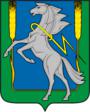 ПРОГРАММАобласти энергосбережения и повышения энергетической эффективности Администрации Сосновского муниципального района Челябинской области на 2018-2022 годыс. ДолгодеревенскоеСодержаниеПАСПОРТ ПРОГРАММЫ………………………………………….………………………..3ВВЕДЕНИЕ……………………………………………………………………………………6ОБЩИЕ ПОЛОЖЕНИЯ………………………………………………………………………7ЦЕЛИ, ЗАДАЧИ И СРОК РЕАЛИЗАЦИИ ПРОГРАММЫ……………………………….9ЦЕЛЕВЫЕ ПОКАЗАТЕЛИ ЭНЕРГОСБЕРЕЖЕНИЯ И ПОВЫШЕНИЯ ЭНЕРГЕТИЧЕСКОЙ ЭФФЕКТИВНОСТИ ПРОГРАММЫ………………………………….9ПЕРЕЧЕНЬ МЕРОПРИЯТИЙ ПРОГРАММЫ……………………………...……………..10РЕСУРСНОЕ ОБЕСПЕЧЕНИЕ ПРОГРАММЫ……………………………………...…...14МЕХАНИЗМ РЕАЛИЗАЦИИ ПРОГРАММЫ И КОНТРОЛЬ ЗА ЕЕ ИСПОЛНЕНИЕМ……………………………………………………………………………....14ОЖИДАЕМЫЕ КОНЕЧНЫЕ РЕЗУЛЬТАТЫ РЕАЛИЗАЦИИ ПРОГРАММЫ…………18ЗАКЛЮЧЕНИЕ…………………………………………………………………………….182ПАСПОРТПРОГРАММЫ ЭНЕРГОСБЕРЕЖЕНИЯ И ПОВЫШЕНИЯЭНЕРГЕТИЧЕСКОЙ ЭФФЕКТИВНОСТИПолное наименование организацииАдминистрация Сосновского района Челябинской областимуниципальногоОснование для разработки	- Федеральный  закон  от  23.11.2009  №  261-ФЗ  «Обпрограммы	энергосбережении и повышении энергетической эффективности и о внесении изменений в отдельные законодательные акты Российской Федерации»;- Постановление Правительства Российской Федерации от 31.12.2009 № 1221 «Об утверждении правил установления требований энергетической эффективности товаров, работ, услуг, размещениезаказов на которые осуществляется для государственных или муниципальных нужд»;- Постановление Правительства Российской Федерации от 31.12.2009 № 1225 «О требованиях к региональным и муниципальным программам вобласти энергосбережения и повышения энергетической эффективности»;- Распоряжение Правительства Российской Федерации от 01.12.2009 № 1830-р «План мероприятий по энергосбережению и повышению энергетической эффективности в РоссийскойФедерации, направленных на реализацию федерального закона «Об энергосбережении и о повышении энергетической эффективности, и о внесении изменений в отдельные законодательные акты российской федерации»;Приказ Министерства регионального развития Российской Федерации от 17.02.2010 № 61 «Об утверждении примерного перечня мероприятий вобласти энергосбережения и повышения энергетической эффективности»;Приказ Министерства регионального развития Российской федерации от 07.06.2010 № 273 «Об утверждении методики расчета значений целевых показателей в области энергосбережения и повышения энергетической эффективности, в том числе в сопоставимых условиях»;Приказ Министерства экономического развития Российской Федерации от 24.10.2011 № 591 «Опорядкеопределенияобъемовснижения35ВВЕДЕНИЕПрограмма в области энергосбережения и повышения энергетической эффективности на 2018-2022 годы (далее - Программа) является системным документом, определяющим цели и задачи учреждения в области энергосбережения и повышения энергетической эффективности на период с 2018 по 2022 год, пути и средства их достижения, выявленные на основе анализа проблем в сфере энергосбережения.Программа содержит комплекс организационных, экономических, технических и иных мероприятий, взаимосвязанных по ресурсам и срокам реализации, направленных на решение задач энергосбережения.Механизм реализации Программы предполагает осуществление мониторинга, ежегодный анализ полученных результатов и корректировку действий с учетом изменения социально-экономических условий.Реализация Программы обеспечит исполнение требований законодательства в части необходимого снижения потребления энергоресурсов учреждением.6I. ОБЩИЕ ПОЛОЖЕНИЯ1.1. Основания для разработки ПрограммыПрограмма разработана в соответствии с Федеральным законом от 23 ноября 2009№ 261-ФЗ «Об энергосбережении и о повышении энергетической эффективности и о внесении изменений в отдельные законодательные акты Российской Федерации», Приказом Минэнерго России от 30.06.2014 № 398 «Об утверждении требований к форме программ в области энергосбережения и повышения энергетической эффективности организаций с участием государства, и муниципального образования, организаций, осуществляющих регулируемые виды деятельности, и отчетности о ходе их реализации», а так же постановлением Правительства Челябинской области от 22.10.2013 № 346-П «О государственной программе Челябинской области «Энергосбережение и повышение энергетической эффективности» на 2014 - 2020 годы».1.2. Основные сведенияТаблица 1 Основные сведения1.3. Основные показатели потребления энергетических ресурсов и оснащенности приборами учетаАдминистрация Сосновского муниципального района Челябинской области представлена 4 зданиями, в учреждении назначены ответственные за проведение энергосберегающих мероприятий: Голованов Виталий Викторович - Заместитель Главы, Лях Елена Сергеевна - Главный специалист отдела по эксплуатации жилищного фонда администрации.ситуации, когда энергоресурсы становятся рыночным фактором и формируют значительную часть затрат бюджета учреждения, возникает необходимость в энергосбережении и повышении энергетической эффективности зданий, находящихся в7ведении учреждения, и как следствие, в выработке алгоритма эффективных действий по проведению политики по энергосбережению и повышению энергетической эффективности.таблице 2 приведены показатели объемов потребляемых энергоресурсов за период 2013-2017 годы.Таблица 2 Объем потребляемых энергоресурсов бюджетным учреждением за период 2013-2017 годыДля расчета целевых показателей определены сводные данные по бюджетному учреждению, приведенные в таблице 3.Таблица 3 Основные данные по бюджетному учреждению, используемые для расчета целевых показателей8ЦЕЛИ, ЗАДАЧИ И СРОК РЕАЛИЗАЦИИ ПРОГРАММЫОсновная цель Программы - повышение энергетической эффективности при потреблении энергетических ресурсов и реализация мероприятий в области энергосбережения.Так же целями Программы является:снижение потерь потребляемых энергетических ресурсов в течение 5 лет;использование оптимальных, апробированных и рекомендованных к использованию энергосберегающих технологий, отвечающих актуальным и перспективным потребностям.Для достижения поставленных целей необходимо выполнение следующих задач:сокращение потребления топливно-энергетических ресурсов за счет повышения энергетической эффективности использования;выполнение мероприятий в области энергосбережения, предусмотренных Программой;достижение установленных целевых показателей Программы.Срок реализации Программы: 2018–2022 годы.ЦЕЛЕВЫЕ ПОКАЗАТЕЛИ ЭНЕРГОСБЕРЕЖЕНИЯ И ПОВЫШЕНИЯЭНЕРГЕТИЧЕСКОЙ ЭФФЕКТИВНОСТИ ПРОГРАММЫЦелевые	показатели	Программы	выражены	показателями,	представленными	втаблице 4:Удельное потребление электроэнергии,Удельное потребление теплоэнергии,Удельное потребление воды,Потребление электроэнергии,Потребление теплоэнергии,Потребление воды.9Таблица 4 СВЕДЕНИЯ О ЦЕЛЕВЫХ ПОКАЗАТЕЛЯХ ПРОГРАММЫ ЭНЕРГОСБЕРЕЖЕНИЯ И ПОВЫШЕНИЯ ЭНЕРГЕТИЧЕСКОЙ ЭФФЕКТИВНОСТИIV. ПЕРЕЧЕНЬ МЕРОПРИЯТИЙ ПРОГРАММЫСистема мероприятий по реализации Программы состоит из следующих рекомендованных мероприятий:Организационные   и   малозатратные   мероприятия:   обучение   персонала,разработка памяток, табличек и стендов, проведение собраний и т.п.Среднезатратные:2.1. Замена всех видов ламп на светодиодные.2.2. Использование датчиков присутствия в помещениях.2.3. Установка системы автоматического погодного регулирования.2.4. Установка регуляторов расхода воды.Крупнозатратные: не предусмотрено.Перечень программных мероприятий в разрезе объемов финансирования по годам реализации приведен в таблице 5.10Таблица 5 ПЕРЕЧЕНЬ МЕРОПРИЯТИЙ ПРОГРАММЫ ЭНЕРГОСБЕРЕЖЕНИЯ И ПОВЫШЕНИЯ ЭНЕРГЕТИЧЕСКОЙ ЭФФЕКТИВНОСТИ111213V. РЕСУРСНОЕ ОБЕСПЕЧЕНИЕ ПРОГРАММЫОбщий объем финансирования Программы составляет 846,75 тыс. рублей.Таблица 6 Финансирование мероприятий ПрограммыОсновными источниками финансирования Программы являются собственные средства учреждения, либо средства, полученные в рамках софинансирования из бюджетов любых уровней или кредитные ресурсы банков, лизинговых компаний.Программа предусматривает программно-целевое финансирование мероприятий, что соответствует принципам формирования бюджета.VI. МЕХАНИЗМ РЕАЛИЗАЦИИ ПРОГРАММЫИ КОНТРОЛЬ ЗА ЕЕ ИСПОЛНЕНИЕММеханизм реализации Программы представляет собой скоординированные по срокам и направлениям действия исполнителей, осуществляемые в рамках комплекса проектов, охватывающих сферу энергосбережения и повышения энергетической эффективности и обеспечивающих практическое достижение целей установленных федеральным законом «Об энергосбережении и о повышении энергетической эффективности и о внесении изменений в отдельные законодательные акты Российской Федерации» и другими нормативными правовыми актами Российской Федерации.Государственным заказчиком Программы является Администрация Сосновского муниципального района Челябинской области.Контроль за выполнением Программы осуществляется лицом, назначенным приказом по учреждению.Информация о ходе и итогах реализации Программы открыта для широкой общественности и размещается на официальном сайте в сети Интернет.таблицах 7.1. и 7.2. представлены формы отчета о достижении значений целевых показателей программы энергосбережения и повышения энергетической эффективности и отчета о реализации мероприятий программы энергосбережения и повышения энергетической эффективности.14Таблица 7.1 Форма отчета о достижении значений целевых показателей программы энергосбережения и повышения энергетической эффективностиОТЧЕТДОСТИЖЕНИИ ЗНАЧЕНИЙ ЦЕЛЕВЫХ ПОКАЗАТЕЛЕЙ ПРОГРАММЫ ЭНЕРГОСБЕРЕЖЕНИЯПОВЫШЕНИЯ ЭНЕРГЕТИЧЕСКОЙ ЭФФЕКТИВНОСТИ"__" ______________ 20__ г.15Таблица 7.2 Форма отчета о реализации мероприятий программы энергосбережения и повышения энергетической эффективностиОТЧЕТРЕАЛИЗАЦИИ МЕРОПРИЯТИЙ ПРОГРАММЫ ЭНЕРГОСБЕРЕЖЕНИЯПОВЫШЕНИЯ ЭНЕРГЕТИЧЕСКОЙ ЭФФЕКТИВНОСТИ16"__" ______________ 20__ г.17VII. ОЖИДАЕМЫЕ КОНЕЧНЫЕ РЕЗУЛЬТАТЫ РЕАЛИЗАЦИИ ПРОГРАММЫОжидаемыми результатами реализации Программы является обеспечение экономии потребления к 2022 году:электрической энергии на 14,788 тыс.кВт*ч,тепловой энергии на 107,989 Гкал,воды на 0,176 тыс. куб. м.ЗАКЛЮЧЕНИЕПрограмма в области энергосбережения и повышения энергетической эффективности на 2018-2022 годы обеспечивает переход на энергоэффективный путь развития - минимальные затраты на ТЭР.Учет топливно-энергетических ресурсов, их экономия, нормирование и лимитирование, оптимизация топливно-энергетического баланса позволяет снизить бюджетные затраты на приобретение энергоресурсов._____________________18Об утверждении Программы                «в области энергосбережения и повышения энергетической эффективности администрации  Сосновского муниципального района Челябинской области на 2018-2022 годы»потребляемыхпотребляемыхпотребляемыхгосударственнымгосударственнымгосударственнымучреждениемучреждениемучреждениемресурсов в сопоставимых условиях»;ресурсов в сопоставимых условиях»;ресурсов в сопоставимых условиях»;ресурсов в сопоставимых условиях»;ресурсов в сопоставимых условиях»;ресурсов в сопоставимых условиях»;- Приказ Минэнерго России от 30.06.2014 № 398 «Об- Приказ Минэнерго России от 30.06.2014 № 398 «Об- Приказ Минэнерго России от 30.06.2014 № 398 «Об- Приказ Минэнерго России от 30.06.2014 № 398 «Об- Приказ Минэнерго России от 30.06.2014 № 398 «Об- Приказ Минэнерго России от 30.06.2014 № 398 «Об- Приказ Минэнерго России от 30.06.2014 № 398 «Об- Приказ Минэнерго России от 30.06.2014 № 398 «Об- Приказ Минэнерго России от 30.06.2014 № 398 «Обутверждении   требований   к   форме   программ   вутверждении   требований   к   форме   программ   вутверждении   требований   к   форме   программ   вутверждении   требований   к   форме   программ   вутверждении   требований   к   форме   программ   вутверждении   требований   к   форме   программ   вутверждении   требований   к   форме   программ   вутверждении   требований   к   форме   программ   вутверждении   требований   к   форме   программ   вобластиобластиэнергосбереженияэнергосбереженияиповышенияповышенияповышенияэнергетическойэнергетическойэнергетическойэффективностиэффективностиорганизацийорганизацийорганизацийсучастиемучастиемгосударства,государства,имуниципальногомуниципальногомуниципальногомуниципальногообразования,образования,образования,организаций,организаций,осуществляющихосуществляющихосуществляющихосуществляющихрегулируемые  виды  деятельности,  и  отчетности  орегулируемые  виды  деятельности,  и  отчетности  орегулируемые  виды  деятельности,  и  отчетности  орегулируемые  виды  деятельности,  и  отчетности  орегулируемые  виды  деятельности,  и  отчетности  орегулируемые  виды  деятельности,  и  отчетности  орегулируемые  виды  деятельности,  и  отчетности  орегулируемые  виды  деятельности,  и  отчетности  орегулируемые  виды  деятельности,  и  отчетности  оходе их реализации»;ходе их реализации»;ходе их реализации»;ходе их реализации»;- Приказ Минэнерго России от 30.06.2014 № 399 «Об- Приказ Минэнерго России от 30.06.2014 № 399 «Об- Приказ Минэнерго России от 30.06.2014 № 399 «Об- Приказ Минэнерго России от 30.06.2014 № 399 «Об- Приказ Минэнерго России от 30.06.2014 № 399 «Об- Приказ Минэнерго России от 30.06.2014 № 399 «Об- Приказ Минэнерго России от 30.06.2014 № 399 «Об- Приказ Минэнерго России от 30.06.2014 № 399 «Об- Приказ Минэнерго России от 30.06.2014 № 399 «Обутверждении  методики  расчета  значений  целевыхутверждении  методики  расчета  значений  целевыхутверждении  методики  расчета  значений  целевыхутверждении  методики  расчета  значений  целевыхутверждении  методики  расчета  значений  целевыхутверждении  методики  расчета  значений  целевыхутверждении  методики  расчета  значений  целевыхутверждении  методики  расчета  значений  целевыхутверждении  методики  расчета  значений  целевыхпоказателейвобластиэнергосбереженияипоказателейвобластиэнергосбереженияипоказателейвобластиэнергосбереженияипоказателейвобластиэнергосбереженияипоказателейвобластиэнергосбереженияипоказателейвобластиэнергосбереженияипоказателейвобластиэнергосбереженияипоказателейвобластиэнергосбереженияипоказателейвобластиэнергосбереженияиповышения  энергетической  эффективности,  в  томповышения  энергетической  эффективности,  в  томповышения  энергетической  эффективности,  в  томповышения  энергетической  эффективности,  в  томповышения  энергетической  эффективности,  в  томповышения  энергетической  эффективности,  в  томповышения  энергетической  эффективности,  в  томповышения  энергетической  эффективности,  в  томповышения  энергетической  эффективности,  в  томчисле в сопоставимых условиях»;числе в сопоставимых условиях»;числе в сопоставимых условиях»;числе в сопоставимых условиях»;числе в сопоставимых условиях»;-ПостановлениеПравительстваПостановлениеПравительстваПостановлениеПравительстваПостановлениеПравительстваПостановлениеПравительстваЧелябинскойЧелябинскойЧелябинскойобласти от 22.10.2013 № 346-П «О государственнойобласти от 22.10.2013 № 346-П «О государственнойобласти от 22.10.2013 № 346-П «О государственнойобласти от 22.10.2013 № 346-П «О государственнойобласти от 22.10.2013 № 346-П «О государственнойобласти от 22.10.2013 № 346-П «О государственнойобласти от 22.10.2013 № 346-П «О государственнойобласти от 22.10.2013 № 346-П «О государственнойобласти от 22.10.2013 № 346-П «О государственнойпрограмме Челябинской области «Энергосбережениепрограмме Челябинской области «Энергосбережениепрограмме Челябинской области «Энергосбережениепрограмме Челябинской области «Энергосбережениепрограмме Челябинской области «Энергосбережениепрограмме Челябинской области «Энергосбережениепрограмме Челябинской области «Энергосбережениепрограмме Челябинской области «Энергосбережениепрограмме Челябинской области «Энергосбережениеи  повышение  энергетической  эффективности»  наи  повышение  энергетической  эффективности»  наи  повышение  энергетической  эффективности»  наи  повышение  энергетической  эффективности»  наи  повышение  энергетической  эффективности»  наи  повышение  энергетической  эффективности»  наи  повышение  энергетической  эффективности»  наи  повышение  энергетической  эффективности»  наи  повышение  энергетической  эффективности»  на2014 - 2020 годы»2014 - 2020 годы»2014 - 2020 годы»Полное наименование исполнителейАдминистрацияАдминистрацияАдминистрацияСосновскогоСосновскогомуниципальногомуниципальногомуниципальногомуниципальногои (или) соисполнителей программырайона Челябинской областирайона Челябинской областирайона Челябинской областирайона Челябинской областиПолное наименование разработчиковАдминистрацияАдминистрацияАдминистрацияСосновскогоСосновскогомуниципальногомуниципальногомуниципальногомуниципальногопрограммырайона Челябинской области;района Челябинской области;района Челябинской области;района Челябинской области;ОбществоОбществосограниченнойограниченнойответственностьюответственностьюответственностьюответственностью«Региональное управление по энергоэффективности»«Региональное управление по энергоэффективности»«Региональное управление по энергоэффективности»«Региональное управление по энергоэффективности»«Региональное управление по энергоэффективности»«Региональное управление по энергоэффективности»«Региональное управление по энергоэффективности»«Региональное управление по энергоэффективности»«Региональное управление по энергоэффективности»Цели программыПовышениеПовышениеэнергетическойэнергетическойэффективностиэффективностиэффективностиэффективностиприпотреблении энергетических ресурсов и реализацияпотреблении энергетических ресурсов и реализацияпотреблении энергетических ресурсов и реализацияпотреблении энергетических ресурсов и реализацияпотреблении энергетических ресурсов и реализацияпотреблении энергетических ресурсов и реализацияпотреблении энергетических ресурсов и реализацияпотреблении энергетических ресурсов и реализацияпотреблении энергетических ресурсов и реализациямероприятий в области энергосбережениямероприятий в области энергосбережениямероприятий в области энергосбережениямероприятий в области энергосбережениямероприятий в области энергосбережениямероприятий в области энергосбережениямероприятий в области энергосбереженияЗадачи программы- Сокращение потребления топливно-энергетических- Сокращение потребления топливно-энергетических- Сокращение потребления топливно-энергетических- Сокращение потребления топливно-энергетических- Сокращение потребления топливно-энергетических- Сокращение потребления топливно-энергетических- Сокращение потребления топливно-энергетических- Сокращение потребления топливно-энергетических- Сокращение потребления топливно-энергетическихресурсов   за   счет   повышения   энергетическойресурсов   за   счет   повышения   энергетическойресурсов   за   счет   повышения   энергетическойресурсов   за   счет   повышения   энергетическойресурсов   за   счет   повышения   энергетическойресурсов   за   счет   повышения   энергетическойресурсов   за   счет   повышения   энергетическойресурсов   за   счет   повышения   энергетическойресурсов   за   счет   повышения   энергетическойэффективности использования;эффективности использования;эффективности использования;эффективности использования;эффективности использования;-ВыполнениеВыполнениемероприятиймероприятийвобластиобластиэнергосбережения, предусмотренных программой;энергосбережения, предусмотренных программой;энергосбережения, предусмотренных программой;энергосбережения, предусмотренных программой;энергосбережения, предусмотренных программой;энергосбережения, предусмотренных программой;энергосбережения, предусмотренных программой;энергосбережения, предусмотренных программой;энергосбережения, предусмотренных программой;-  Достижение  установленных  целевых  показателей-  Достижение  установленных  целевых  показателей-  Достижение  установленных  целевых  показателей-  Достижение  установленных  целевых  показателей-  Достижение  установленных  целевых  показателей-  Достижение  установленных  целевых  показателей-  Достижение  установленных  целевых  показателей-  Достижение  установленных  целевых  показателей-  Достижение  установленных  целевых  показателейпрограммыпрограммыЦелевые показатели программыСнижение к 2022 году:Снижение к 2022 году:Снижение к 2022 году:Снижение к 2022 году:- удельного потребления электроэнергии,- удельного потребления электроэнергии,- удельного потребления электроэнергии,- удельного потребления электроэнергии,- удельного потребления электроэнергии,- удельного потребления электроэнергии,- удельного потребления электроэнергии,- удельного потребления тепловой энергии,- удельного потребления тепловой энергии,- удельного потребления тепловой энергии,- удельного потребления тепловой энергии,- удельного потребления тепловой энергии,- удельного потребления тепловой энергии,- удельного потребления тепловой энергии,- удельного потребления воды,- удельного потребления воды,- удельного потребления воды,- удельного потребления воды,- потребления электроэнергии в натуральном- потребления электроэнергии в натуральном- потребления электроэнергии в натуральном- потребления электроэнергии в натуральном- потребления электроэнергии в натуральном- потребления электроэнергии в натуральном- потребления электроэнергии в натуральном4выражении,-  потребления тепловой энергии в натуральномвыражении,- потребления воды в натуральном выраженииСроки реализации программы2018-2022 годаИсточники и объемы финансовогоСобственные финансовые средства в размере 846,75обеспечения реализации программытыс рублей на весь период действия Программы, втом числе:- в 2019 г. 400,0 тыс. рублей,- в 2020 г. 270,75 тыс. рублей,- в 2021 г. 176,0 тыс. рублей.Планируемые результаты реализацииЭкономия   потребления   за   период   реализациипрограммыпрограммы к 2022 году:- электрической энергии на 14,788 тыс.кВт*ч,- тепловой энергии на 107,989 Гкал,- воды на 0,176 тыс. куб. м.НаименованиеЗначениеПолное наименование учрежденияАдминистрация Сосновского муниципальногорайона Челябинской областиСокращенное наименование-учрежденияЮридический адрес учреждения456510 Челябинская область, Сосновский район,село Долгодеревенское, улица 50 лет ВЛКСМ,д.21Фактический адрес учреждения456510 Челябинская область, Сосновский район,село Долгодеревенское, улица 50 лет ВЛКСМ,д.21ИНН7438002100ФИО Руководителя учрежденияВаганов Евгений ГригорьевичДолжность руководителяГлаваНаименование топливноЕд. из-Год-энергетического ресурсамерен-энергетического ресурсамерен20132014201520162017(ТЭР)ияЭлектроэнергиятыс.93,20089,000124,000129,80096,400ЭлектроэнергиякВт∙ч93,20089,000124,000129,80096,400кВт∙чТеплоэнергияГкал335,600524,800559,310570,510616,240Водатыс.0,4291,0311,6001,5501,142Водакуб. м0,4291,0311,6001,5501,142куб. мМоторное топливотыс. л54,00054,00054,00054,00054,000(бензин)тыс. л54,00054,00054,00054,00054,000(бензин)Наименование показателяИтого:20132014201520162017Количество объектов44444Общая занимаемая площадь6035,16035,16035,16035,16035,1Общее количество8590100100100сотрудников8590100100100сотрудниковОснащенность приборами учета, %Оснащенность приборами учета, %Оснащенность приборами учета, %Оснащенность приборами учета, %Электроэнергия100Теплоэнергия100Вода36NНаименование показателяЕдиницаПлановые значения целевых показателейПлановые значения целевых показателейПлановые значения целевых показателейПлановые значения целевых показателейПлановые значения целевых показателейПлановые значения целевых показателейПлановые значения целевых показателейп/ппрограммыизмеренпрограммыпрограммыпрограммыияия2018 г.2019 г.2020 г.2021 г.2022 г.2018 г.2019 г.2020 г.2021 г.2022 г.123456781Удельное потреблениеТыс.кВт0,960,930,880,820,82электроэнергии*ч/чел0,960,930,880,820,82электроэнергии*ч/чел2Удельное потреблениеГкал/кв.0,100,090,090,090,09теплоэнергиим.0,100,090,090,090,09теплоэнергиим.3Удельное потребление водыТыс.куб.0,0110,0100,0100,0100,010м./чел0,0110,0100,0100,0100,010м./чел4Потребление электроэнергииТыс.кВт96,40093,14688,26681,61281,612*ч96,40093,14688,26681,61281,612*ч5Потребление теплоэнергииГкал616,240542,889514,363514,363514,363616,240542,889514,363514,363514,3636Потребление водыТыс.м31,1420,9660,9660,9660,9661,1420,9660,9660,9660,966NНаименование2018 г.2018 г.2018 г.2019 г.2019 г.2020 г.2020 г.2020 г.2020 г.2021 г.2021 г.2021 г.2021 г.2022 г.2022 г.2022 г.пмероприятияпмероприятияФинансовоеФинансовоеЭкономияЭкономияЭкономияЭкономияФинансовоеФинансовоеЭкономияЭкономияЭкономияФинансовоеФинансовоеЭкономияЭкономияЭкономияФинансовоеФинансовоеЭкономияЭкономияЭкономияЭкономияФинансовФинансовФинансовЭкономияЭкономияЭкономия/программыФинансовоеФинансовоеЭкономияЭкономияЭкономияЭкономияФинансовоеФинансовоеЭкономияЭкономияЭкономияФинансовоеФинансовоеЭкономияЭкономияЭкономияФинансовоеФинансовоеЭкономияЭкономияЭкономияЭкономияФинансовФинансовФинансовЭкономияЭкономияЭкономияпобеспечениеобеспечениетопливно-топливно-топливно-топливно-обеспечениеобеспечениетопливно-топливно-топливно-обеспечениеобеспечениетопливно-топливно-топливно-обеспечениеобеспечениетопливно-топливно-топливно-топливно-оеоетопливно-топливно-топливно-реализацииреализацииэнергетическихэнергетическихэнергетическихэнергетическихреализацииреализацииэнергетическихэнергетическихэнергетическихреализацииреализацииэнергетическихэнергетическихэнергетическихэнергетическихреализацииреализацииэнергетическихэнергетическихэнергетическихэнергетическихобеспечеобеспечеобеспечеэнергетическихэнергетическихэнергетическихэнергетическихмероприятимероприятиресурсовресурсовресурсовресурсовмероприятиймероприятийресурсовресурсовресурсовмероприятиймероприятийресурсовресурсовресурсовмероприятимероприятиресурсовресурсовресурсовниениениересурсовресурсовресурсовййреализацреализацреализацйввввввввйвввреализацреализацреализацвввввввввввввииииввнатуральнатуральнатуральстоимнатуральнонатуральностоимнатуралнатуралнатуралстоимнатуральннатуральннатуральнстоиммероприямероприямероприянатуральномнатуральномнатуральномстоимномномостномостноьномьномьномостноомомомостнотийтийтийвыражениивыражениивыраженииостновыраженвыраженвыраженмвыражениивыражениимвыражевыражевыражемвыраженивыраженивыражениммиииивыражвыражниинииниивыражиивыравыраении,ении,ении,женижениистообъем,кол-едении,истообъем,кол-воед.ении,истообъем,колколед.ении,истообъемкол-ед.жениистобъекол-ед.жениистообъем,кол-едтыс.истообъем,кол-воед.тыс.истообъем,колколед.тыс.истообъемкол-ед.и,истобъекол-ед.и,чнитыс.во.руб.чниктыс.изруб.чниктыс.-воизруб.чник, тыс.воизм.тыс.очнм,воизм.тыс.круб.изруб.м.руб.м.руб.руб.иктыс.руб.м.руб.1234567891011121314151617181920212223242526271Организацион-----Собс40,0------------------ныетвенмероприятияные(тепловаясредэнергия)стваИтого по мероприятиюИтого по мероприятиюИтого по мероприятию-XX-X40,0XX-X-XX-X-XX-X-XX-2Организацион-----Собс40,00,176ты4,924---------------ныетвенс.мероприятияныекуб(обучениесред. мперсонала,стваразработкапамяток,табличек истендов,проведениесобраний ит.п.)Итого по мероприятиюИтого по мероприятиюИтого по мероприятию-XX-X40,0XX4,924X-XX-X-XX-X-XX-3Организацион-----Собс40,03,254ты18,41---------------ныетвенс.мероприятияныекВ(обучениесредт∙чперсонала,стваразработкапамяток,табличек истендов,проведениесобраний ит.п.)Итого по мероприятиюИтого по мероприятиюИтого по мероприятию-XX-X40,0XX18,41X-XX-X-XX-X-XX-4Замена всех----------Собс181,754,8ты27,616----------видов ламп натвен8с.светодиодныеныекВсредт∙чстваИтого по мероприятиюИтого по мероприятиюИтого по мероприятиюИтого по мероприятию-XX-X-XX-X181,75XX27,616X-XX-X-XX-5Использование----------------Собс176,06,65тыс.37,65-----датчиковтвен4кВт∙8присутствия вныечпомещенияхсредстваИтого по мероприятиюИтого по мероприятиюИтого по мероприятиюИтого по мероприятию-XX-X-XX-X-XX-X176,0XX37,65X-XX-86Установка-----Собс280,079,463Гк126,53---------------системытвенал8автоматическоныего погодногосредрегулированиястваИтого по мероприятиюИтого по мероприятиюИтого по мероприятиюИтого по мероприятию-XX-X280,0XX126,53X-XX-X-XX-X-XX-87Установка-----------Собс89,028,Гк45,424----------регуляторовтвен526алрасхода водыныесредстваИтого по мероприятиюИтого по мероприятиюИтого по мероприятиюИтого по мероприятию-XX-X-XX-X89,0XX45,424X-XX-X-XX-Всего по мероприятиямВсего по мероприятиямВсего по мероприятиямВсего по мероприятиям-XX-X400,0XX149,87X270,75XX73,04X176,0XX37,65X-XX-28ГодыОбъемы затрат по источникамреализации Программыфинансирования, тыс. рублей2018-2019400,02020270,752021176,02022-Итого846,75┌───────────────┐┌───────────────┐┌───────────────┐┌───────────────┐│КОДЫКОДЫ│├───────────────┤├───────────────┤├───────────────┤├───────────────┤на 1 января 20__ г.на 1 января 20__ г.на 1 января 20__ г.Дата │Дата │Дата ││├───────────────┤├───────────────┤├───────────────┤├───────────────┤││Наименование организации _________________________Наименование организации _________________________Наименование организации _________________________Наименование организации _________________________└───────────────┘└───────────────┘└───────────────┘└───────────────┘N п/пНаименование показателяЕдиницаЗначения целевых показателейЗначения целевых показателейЗначения целевых показателейЗначения целевых показателейЗначения целевых показателейЗначения целевых показателейпрограммыизмеренияпрограммыпрограммыпрограммыпланфактотклонение123456РуководительРуководитель(уполномоченное лицо)(уполномоченное лицо)___________________________________________________________________________________________________________________________________________________(должность)(расшифровка(расшифровка(расшифровкаподписи)подписи)подписи)Руководитель технической службыРуководитель технической службы(уполномоченное лицо)(уполномоченное лицо)___________________________________________________________________________________________________________________________________________________(должность)(расшифровка(расшифровка(расшифровкаподписи)подписи)подписи)Руководитель финансово-Руководитель финансово-экономической службыэкономической службы(уполномоченное лицо)(уполномоченное лицо)___________________________________________________________________________________________________________________________________________________(должность)(расшифровка(расшифровка(расшифровкаподписи)подписи)подписи)┌───────────────┐┌───────────────┐┌───────────────┐┌───────────────┐│КОДЫ││├───────────────┤├───────────────┤├───────────────┤├───────────────┤на 1 января 20__ г.на 1 января 20__ г.на 1 января 20__ г.на 1 января 20__ г.на 1 января 20__ г.Дата │││├───────────────┤├───────────────┤├───────────────┤├───────────────┤│││Наименование организации _________________________Наименование организации _________________________Наименование организации _________________________Наименование организации _________________________Наименование организации _________________________Наименование организации _________________________Наименование организации _________________________└───────────────┘└───────────────┘└───────────────┘└───────────────┘NНаименованиеФинансовое обеспечение реализацииФинансовое обеспечение реализацииФинансовое обеспечение реализацииФинансовое обеспечение реализацииФинансовое обеспечение реализацииФинансовое обеспечение реализацииЭкономия топливно-энергетических ресурсовЭкономия топливно-энергетических ресурсовЭкономия топливно-энергетических ресурсовЭкономия топливно-энергетических ресурсовЭкономия топливно-энергетических ресурсовЭкономия топливно-энергетических ресурсовЭкономия топливно-энергетических ресурсовЭкономия топливно-энергетических ресурсовп/пмероприятиямероприятиймероприятиймероприятийп/пмероприятиямероприятиймероприятиймероприятийв натуральном выражениив натуральном выражениив натуральном выражениив натуральном выражениив натуральном выражениив стоимостном выражении,в стоимостном выражении,в стоимостном выражении,в стоимостном выражении,программыв натуральном выражениив натуральном выражениив натуральном выражениив натуральном выражениив натуральном выражениив стоимостном выражении,в стоимостном выражении,в стоимостном выражении,в стоимостном выражении,тыс. руб.тыс. руб.планфактотклонениеисточникисточникобъем, тыс. руб.объем, тыс. руб.объем, тыс. руб.количествоколичествоед. изм.ед. изм.еисточникисточникобъем, тыс. руб.объем, тыс. руб.объем, тыс. руб.количествоколичествоед. изм.ед. изм.планфактотклоненипланфактотклоненеие12345678910111213Итого по мероприятиямИтого по мероприятиямXXXИтого по мероприятиямИтого по мероприятиямXXXВсего по мероприятиямВсего по мероприятиямXXXXXXСПРАВОЧНО:СПРАВОЧНО:СПРАВОЧНО:СПРАВОЧНО:Всего с начала года реализацииXXXXпрограммыРуководительРуководитель(уполномоченное лицо)_____________________________________________________________________________________(должность)(должность)(подпись)(подпись)(расшифровка(расшифровкаподписи)подписи)Руководитель технической службы(уполномоченное лицо)_____________________________________________________________________________________(должность)(должность)(подпись)(подпись)(расшифровка(расшифровкаподписи)подписи)Руководитель финансово-экономической службы(уполномоченное лицо)_____________________________________________________________________________________(должность)(должность)(подпись)(подпись)(расшифровка(расшифровкаподписи)подписи)